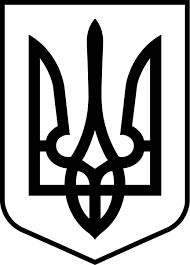 УКРАЇНАМЕНСЬКА МІСЬКА РАДАМенського району Чернігівської областіРОЗПОРЯДЖЕННЯВід 04 лютого 2020 року	№ ___Про скликання 38 сесії Менської міської ради 7 скликанняНа підставі ст. 19, 20 Регламенту роботи Менської міської ради 7 скликання, враховуючи пп. 5, 6 ст. 46 Закону України «Про місцеве самоврядування в Україні»:Скликати в період з 05 лютого 2020 року по 28 лютого 2020 року – 38 сесію Менської міської ради 7 скликання. Пленарне засідання 38-ї сесії Менської міської ради 7 скликання провести 25 лютого  2020 року о 10:00 за адресою м. Мена, вул. Титаренка С., 7, зал засідань.Основні питання порядку денного:Про виконання бюджету Менської міської об'єднаної територіальної громади за 2019 рікВідповідальні за підготовку проектів рішень з даного питання є начальник Фінансового управління Менської міської ради В.В.КостенкоПро внесення змін до рішення "Про бюджет Менської Міської об'єднаної територіальної громади на 2019 рік" від 17 грудня 2018 рокуВідповідальні за підготовку проектів рішень з даного питання є начальник Фінансового управління Менської міської ради В.В.Костенко Земельні питання Відповідальні за підготовку проектів рішень з даного питання є начальник відділу земельних відносин Менської міської ради П.О.Терентієв Інші питання винесені на розгляд сесії згідно регламенту радиВідповідальні за підготовку проектів рішень заступники міського голови з питань діяльності виконкому, начальники відділів, Фінансового управління, завідуючі секторів, керівники комунальних підприємств, установ Менської міської радиЗаступникам міського голови з питань діяльності виконкому, в.о. старост, начальникам та спеціалістам відділів, Фінансового управління Менської міської ради, завідуючим секторів, директорам комунальних підприємств, установ, закладів з метою включення до порядку денного інших питань, необхідних до розгляду на пленарному засіданні 38-ї сесії Менської міської ради 7 скликання, в терміни визначені регламентом Менської міської ради 7 скликання, підготувати та подати погоджені проекти рішень в системі електронного документообігу та секретарю Менської міської ради для своєчасного опрацювання депутатами Менської міської ради та оприлюднення на сайті. Головам постійних депутатських комісій рекомендувати:скликати засідання постійних депутатських комісій Менської міської ради у період з 17 по 20 лютого 2020 року; при потребі провести 21 лютого 2002 року спільне засідання постійних депутатських комісій (за потреби).Про дату та час засідання постійних комісій повідомити секретаря Менської міської ради.Начальнику відділу організаційної роботи та інформаційного забезпечення Менської міської ради Крицькому С.О. забезпечити вчасну підготовку матеріалів сесії, розміщення анонсів про дату, час, та місце проведення пленарного засідання та засідань постійних депутатських комісій, а також оприлюднення проектів рішень та рішень 38 сесії Менської міської ради 7 скликання.Контроль за виконанням залишаю за собою.Міський голова	Г.А. Примаков